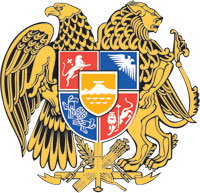 ՀԱՅԱՍՏԱՆԻ  ՀԱՆՐԱՊԵՏՈՒԹՅԱՆ  ԿԱՌԱՎԱՐՈՒԹՅՈՒՆՈ  Ր  Ո  Շ  Ո Ւ  Մ2 հունիսի 2022 թվականի  N              - ՆՀԱՅԱՍՏԱՆԻ ՀԱՆՐԱՊԵՏՈՒԹՅԱՆ ԿԱՌԱՎԱՐՈՒԹՅԱՆ 2021 ԹՎԱԿԱՆԻ ԴԵԿՏԵՄԲԵՐԻ 23-Ի N 2121-Ն ՈՐՈՇՄԱՆ ՄԵՋ ՓՈՓՈԽՈՒԹՅՈՒՆՆԵՐ ԿԱՏԱՐԵԼՈՒ ՄԱՍԻՆ--------------------------------------------------------------------------------------------------------------Հիմք ընդունելով «Նորմատիվ իրավական ակտերի մասին» Հայաստանի Հանրապետության օրենքի 33-րդ հոդվածը և «Հայաստանի Հանրապետության բյուջետային համակարգի մասին» Հայաստանի Հանրապետության օրենքի 23-րդ հոդվածի 3-րդ մասին համապատասխան՝ Հայաստանի Հանրապետության կառավարությունը   ո ր ո շ ու մ   է.1. Հայաստանի Հանրապետության կառավարության 2021 թվականի դեկտեմբերի 23-ի «Հայաստանի Հանրապետության 2022 թվականի պետական բյուջեի կատարումն ապահովող միջոցառումների մասին» N 2121-Ն որոշման NN 3, 4 և 9.1 հավելվածներում կատարել փոփոխություններ` համաձայն NN 1 և 2 հավելվածների:2. Սույն որոշումն ուժի մեջ է մտնում պաշտոնական հրապարակմանը հաջորդող օրվանից:ՀԱՅԱՍՏԱՆԻ ՀԱՆՐԱՊԵՏՈՒԹՅԱՆ                        ՎԱՐՉԱՊԵՏ			                                Ն. ՓԱՇԻՆՅԱՆ   ԵրևանՀավելված N 1										   	    		              ՀՀ կառավարության 2022 թվականի					   						   	    	   հունիսի 2-ի N               - Ն որոշմանՀԱՅԱՍՏԱՆԻ  ՀԱՆՐԱՊԵՏՈՒԹՅԱՆ  ՎԱՐՉԱՊԵՏԻ ԱՇԽԱՏԱԿԱԶՄԻ   		   ՂԵԿԱՎԱՐ	                                                      				Ա. ՀԱՐՈՒԹՅՈՒՆՅԱՆՀավելված N 2										   	    		                 ՀՀ կառավարության 2022 թվականի					   						   	    	     հունիսի 2-ի N               - Ն որոշմանՀԱՅԱՍՏԱՆԻ  ՀԱՆՐԱՊԵՏՈՒԹՅԱՆ  ՎԱՐՉԱՊԵՏԻ ԱՇԽԱՏԱԿԱԶՄԻ                 ՂԵԿԱՎԱՐ	                                                      	                     	Ա. ՀԱՐՈՒԹՅՈՒՆՅԱՆՀԱՅԱՍՏԱՆԻ ՀԱՆՐԱՊԵՏՈՒԹՅԱՆ ԿԱՌԱՎԱՐՈՒԹՅԱՆ 2021 ԹՎԱԿԱՆԻ ԴԵԿՏԵՄԲԵՐԻ 23-Ի N 2121-Ն ՈՐՈՇՄԱՆ NN 3 ԵՎ 4 ՀԱՎԵԼՎԱԾՆԵՐՈՒՄ ԿԱՏԱՐՎՈՂ ՓՈՓՈԽՈՒԹՅՈՒՆՆԵՐԸՀԱՅԱՍՏԱՆԻ ՀԱՆՐԱՊԵՏՈՒԹՅԱՆ ԿԱՌԱՎԱՐՈՒԹՅԱՆ 2021 ԹՎԱԿԱՆԻ ԴԵԿՏԵՄԲԵՐԻ 23-Ի N 2121-Ն ՈՐՈՇՄԱՆ NN 3 ԵՎ 4 ՀԱՎԵԼՎԱԾՆԵՐՈՒՄ ԿԱՏԱՐՎՈՂ ՓՈՓՈԽՈՒԹՅՈՒՆՆԵՐԸՀԱՅԱՍՏԱՆԻ ՀԱՆՐԱՊԵՏՈՒԹՅԱՆ ԿԱՌԱՎԱՐՈՒԹՅԱՆ 2021 ԹՎԱԿԱՆԻ ԴԵԿՏԵՄԲԵՐԻ 23-Ի N 2121-Ն ՈՐՈՇՄԱՆ NN 3 ԵՎ 4 ՀԱՎԵԼՎԱԾՆԵՐՈՒՄ ԿԱՏԱՐՎՈՂ ՓՈՓՈԽՈՒԹՅՈՒՆՆԵՐԸՀԱՅԱՍՏԱՆԻ ՀԱՆՐԱՊԵՏՈՒԹՅԱՆ ԿԱՌԱՎԱՐՈՒԹՅԱՆ 2021 ԹՎԱԿԱՆԻ ԴԵԿՏԵՄԲԵՐԻ 23-Ի N 2121-Ն ՈՐՈՇՄԱՆ NN 3 ԵՎ 4 ՀԱՎԵԼՎԱԾՆԵՐՈՒՄ ԿԱՏԱՐՎՈՂ ՓՈՓՈԽՈՒԹՅՈՒՆՆԵՐԸՀԱՅԱՍՏԱՆԻ ՀԱՆՐԱՊԵՏՈՒԹՅԱՆ ԿԱՌԱՎԱՐՈՒԹՅԱՆ 2021 ԹՎԱԿԱՆԻ ԴԵԿՏԵՄԲԵՐԻ 23-Ի N 2121-Ն ՈՐՈՇՄԱՆ NN 3 ԵՎ 4 ՀԱՎԵԼՎԱԾՆԵՐՈՒՄ ԿԱՏԱՐՎՈՂ ՓՈՓՈԽՈՒԹՅՈՒՆՆԵՐԸՀԱՅԱՍՏԱՆԻ ՀԱՆՐԱՊԵՏՈՒԹՅԱՆ ԿԱՌԱՎԱՐՈՒԹՅԱՆ 2021 ԹՎԱԿԱՆԻ ԴԵԿՏԵՄԲԵՐԻ 23-Ի N 2121-Ն ՈՐՈՇՄԱՆ NN 3 ԵՎ 4 ՀԱՎԵԼՎԱԾՆԵՐՈՒՄ ԿԱՏԱՐՎՈՂ ՓՈՓՈԽՈՒԹՅՈՒՆՆԵՐԸՀԱՅԱՍՏԱՆԻ ՀԱՆՐԱՊԵՏՈՒԹՅԱՆ ԿԱՌԱՎԱՐՈՒԹՅԱՆ 2021 ԹՎԱԿԱՆԻ ԴԵԿՏԵՄԲԵՐԻ 23-Ի N 2121-Ն ՈՐՈՇՄԱՆ NN 3 ԵՎ 4 ՀԱՎԵԼՎԱԾՆԵՐՈՒՄ ԿԱՏԱՐՎՈՂ ՓՈՓՈԽՈՒԹՅՈՒՆՆԵՐԸՀԱՅԱՍՏԱՆԻ ՀԱՆՐԱՊԵՏՈՒԹՅԱՆ ԿԱՌԱՎԱՐՈՒԹՅԱՆ 2021 ԹՎԱԿԱՆԻ ԴԵԿՏԵՄԲԵՐԻ 23-Ի N 2121-Ն ՈՐՈՇՄԱՆ NN 3 ԵՎ 4 ՀԱՎԵԼՎԱԾՆԵՐՈՒՄ ԿԱՏԱՐՎՈՂ ՓՈՓՈԽՈՒԹՅՈՒՆՆԵՐԸՀԱՅԱՍՏԱՆԻ ՀԱՆՐԱՊԵՏՈՒԹՅԱՆ ԿԱՌԱՎԱՐՈՒԹՅԱՆ 2021 ԹՎԱԿԱՆԻ ԴԵԿՏԵՄԲԵՐԻ 23-Ի N 2121-Ն ՈՐՈՇՄԱՆ NN 3 ԵՎ 4 ՀԱՎԵԼՎԱԾՆԵՐՈՒՄ ԿԱՏԱՐՎՈՂ ՓՈՓՈԽՈՒԹՅՈՒՆՆԵՐԸ(հազ. դրամ)(հազ. դրամ)(հազ. դրամ)Գործառական դասիչըԳործառական դասիչըԳործառական դասիչըԾրագրային դասիչըԾրագրային դասիչը Բյուջետային հատկացումների գլխավոր կարգադրիչների, ծրագրերի, միջոցառումների և միջոցառումները կատարող պետական մարմինների անվանումներըՑուցանիշների փոփոխությունը (ավելացումները նշված են դրական նշանով, իսկ նվազեցումները` փակագծերում)Ցուցանիշների փոփոխությունը (ավելացումները նշված են դրական նշանով, իսկ նվազեցումները` փակագծերում)Ցուցանիշների փոփոխությունը (ավելացումները նշված են դրական նշանով, իսկ նվազեցումները` փակագծերում)բաժինըխումբըդասըծրագիրըմիջոցառումը Բյուջետային հատկացումների գլխավոր կարգադրիչների, ծրագրերի, միջոցառումների և միջոցառումները կատարող պետական մարմինների անվանումները առաջին կիսամյակ ինն ամիս տարի ԸՆԴԱՄԵՆԸ0.00.00.0 այդ թվում`ՀՀ ԿՐԹՈՒԹՅԱՆ, ԳԻՏՈՒԹՅԱՆ, ՄՇԱԿՈՒՅԹԻ ԵՎ ՍՊՈՐՏԻ ՆԱԽԱՐԱՐՈՒԹՅՈՒՆ0.00.00.009 ԿՐԹՈՒԹՅՈՒՆ0.00.00.009 այդ թվում`0906 Կրթությանը տրամադրվող օժանդակ ծառայություններ0.00.00.00906 այդ թվում`090601 Կրթությանը տրամադրվող օժանդակ ծառայություններ0.00.00.0090601 այդ թվում`090601ՀՀ կրթության, գիտության, մշակույթի և սպորտի նախարարություն0.00.00.0090601 այդ թվում`0906011192 Կրթության որակի ապահովում0.00.00.00906011192 այդ թվում`090601119211010 Ատեստավորման նոր համակարգի ներդրում՝ ուղղված ուսուցիչների որակի բարձրացմանը0.00.00.0090601119211010 այդ թվում` ըստ կատարողների090601119211010 ՀՀ տարածքային կառավարման և ենթակառուցվածքների նախարարություն8,124.716,249.424,374.1090601119211010 այդ թվում` բյուջետային ծախսերի տնտեսագիտական դասակարգման հոդվածներ090601119211010 ԸՆԴԱՄԵՆԸ՝ ԾԱԽՍԵՐ8,124.716,249.424,374.1090601119211010 ԸՆԹԱՑԻԿ ԾԱԽՍԵՐ8,124.716,249.424,374.1090601119211010 ՍՈՑԻԱԼԱԿԱՆ ՆՊԱՍՏՆԵՐ ԵՎ ԿԵՆՍԱԹՈՇԱԿՆԵՐ8,124.716,249.424,374.1090601119211010 Սոցիալական օգնության դրամական արտահայտությամբ նպաստներ (բյուջեից)8,124.716,249.424,374.1090601119211010 - Այլ նպաստներ բյուջեից8,124.716,249.424,374.1090601119211010 ՀՀ  կրթության, գիտության, մշակույթի և սպորտի նախարարություն(49,984.9)(99,969.7)(149,954.5)090601119211010 այդ թվում` բյուջետային ծախսերի տնտեսագիտական դասակարգման հոդվածներ090601119211010ԸՆԴԱՄԵՆԸ՝ ԾԱԽՍԵՐ(49,984.9)(99,969.7)(149,954.5)090601119211010 ԸՆԹԱՑԻԿ ԾԱԽՍԵՐ(49,984.9)(99,969.7)(149,954.5)090601119211010 ՍՈՑԻԱԼԱԿԱՆ ՆՊԱՍՏՆԵՐ ԵՎ ԿԵՆՍԱԹՈՇԱԿՆԵՐ(49,984.9)(99,969.7)(149,954.5)090601119211010 Սոցիալական օգնության դրամական արտահայտությամբ նպաստներ (բյուջեից)(49,984.9)(99,969.7)(149,954.5)090601119211010 - Այլ նպաստներ բյուջեից(49,984.9)(99,969.7)(149,954.5)090601119211010 ՀՀ Արագածոտնի մարզպետարան2,604.65,209.27,813.8090601119211010 այդ թվում` բյուջետային ծախսերի տնտեսագիտական դասակարգման հոդվածներ090601119211010ԸՆԴԱՄԵՆԸ՝ ԾԱԽՍԵՐ2,604.65,209.27,813.8090601119211010 ԸՆԹԱՑԻԿ ԾԱԽՍԵՐ2,604.65,209.27,813.8090601119211010 ՍՈՑԻԱԼԱԿԱՆ ՆՊԱՍՏՆԵՐ ԵՎ ԿԵՆՍԱԹՈՇԱԿՆԵՐ2,604.65,209.27,813.8090601119211010 Սոցիալական օգնության դրամական արտահայտությամբ նպաստներ (բյուջեից)2,604.65,209.27,813.8090601119211010 - Այլ նպաստներ բյուջեից2,604.65,209.27,813.8090601119211010 ՀՀ Արարատի մարզպետարան4,236.08,472.012,707.9090601119211010 այդ թվում` բյուջետային ծախսերի տնտեսագիտական դասակարգման հոդվածներ090601119211010ԸՆԴԱՄԵՆԸ՝ ԾԱԽՍԵՐ4,236.08,472.012,707.9090601119211010 ԸՆԹԱՑԻԿ ԾԱԽՍԵՐ4,236.08,472.012,707.9090601119211010 ՍՈՑԻԱԼԱԿԱՆ ՆՊԱՍՏՆԵՐ ԵՎ ԿԵՆՍԱԹՈՇԱԿՆԵՐ4,236.08,472.012,707.9090601119211010 Սոցիալական օգնության դրամական արտահայտությամբ նպաստներ (բյուջեից)4,236.08,472.012,707.9090601119211010 - Այլ նպաստներ բյուջեից4,236.08,472.012,707.9090601119211010 ՀՀ Արմավիրի մարզպետարան6,086.412,172.818,259.2090601119211010 այդ թվում` բյուջետային ծախսերի տնտեսագիտական դասակարգման հոդվածներ090601119211010ԸՆԴԱՄԵՆԸ՝ ԾԱԽՍԵՐ6,086.412,172.818,259.2090601119211010 ԸՆԹԱՑԻԿ ԾԱԽՍԵՐ6,086.412,172.818,259.2090601119211010 ՍՈՑԻԱԼԱԿԱՆ ՆՊԱՍՏՆԵՐ ԵՎ ԿԵՆՍԱԹՈՇԱԿՆԵՐ6,086.412,172.818,259.2090601119211010 Սոցիալական օգնության դրամական արտահայտությամբ նպաստներ (բյուջեից)6,086.412,172.818,259.2090601119211010 - Այլ նպաստներ բյուջեից6,086.412,172.818,259.2090601119211010 ՀՀ Գեղարքունիքի մարզպետարան4,707.59,415.014,122.5090601119211010 այդ թվում` բյուջետային ծախսերի տնտեսագիտական դասակարգման հոդվածներ090601119211010ԸՆԴԱՄԵՆԸ՝ ԾԱԽՍԵՐ4,707.59,415.014,122.5090601119211010 ԸՆԹԱՑԻԿ ԾԱԽՍԵՐ4,707.59,415.014,122.5090601119211010ՍՈՑԻԱԼԱԿԱՆ ՆՊԱՍՏՆԵՐ ԵՎ ԿԵՆՍԱԹՈՇԱԿՆԵՐ4,707.59,415.014,122.5090601119211010 Սոցիալական օգնության դրամական արտահայտությամբ նպաստներ (բյուջեից)4,707.59,415.014,122.5090601119211010 - Այլ նպաստներ բյուջեից4,707.59,415.014,122.5090601119211010 ՀՀ Լոռու մարզպետարան4,317.98,635.812,953.8090601119211010 այդ թվում` բյուջետային ծախսերի տնտեսագիտական դասակարգման հոդվածներ090601119211010ԸՆԴԱՄԵՆԸ՝ ԾԱԽՍԵՐ4,317.98,635.812,953.8090601119211010 ԸՆԹԱՑԻԿ ԾԱԽՍԵՐ4,317.98,635.812,953.8090601119211010 ՍՈՑԻԱԼԱԿԱՆ ՆՊԱՍՏՆԵՐ ԵՎ ԿԵՆՍԱԹՈՇԱԿՆԵՐ4,317.98,635.812,953.8090601119211010 Սոցիալական օգնության դրամական արտահայտությամբ նպաստներ (բյուջեից)4,317.98,635.812,953.8090601119211010 - Այլ նպաստներ բյուջեից4,317.98,635.812,953.8090601119211010 ՀՀ Կոտայքի մարզպետարան6,622.713,245.419,868.1090601119211010 այդ թվում` բյուջետային ծախսերի տնտեսագիտական դասակարգման հոդվածներ090601119211010ԸՆԴԱՄԵՆԸ՝ ԾԱԽՍԵՐ6,622.713,245.419,868.1090601119211010 ԸՆԹԱՑԻԿ ԾԱԽՍԵՐ6,622.713,245.419,868.1090601119211010ՍՈՑԻԱԼԱԿԱՆ ՆՊԱՍՏՆԵՐ ԵՎ ԿԵՆՍԱԹՈՇԱԿՆԵՐ6,622.713,245.419,868.1090601119211010 Սոցիալական օգնության դրամական արտահայտությամբ նպաստներ (բյուջեից)6,622.713,245.419,868.1090601119211010 - Այլ նպաստներ բյուջեից6,622.713,245.419,868.1090601119211010 ՀՀ Շիրակի մարզպետարան5,633.411,266.816,900.2090601119211010 այդ թվում` բյուջետային ծախսերի տնտեսագիտական դասակարգման հոդվածներ090601119211010ԸՆԴԱՄԵՆԸ՝ ԾԱԽՍԵՐ5,633.411,266.816,900.2090601119211010 ԸՆԹԱՑԻԿ ԾԱԽՍԵՐ5,633.411,266.816,900.2090601119211010ՍՈՑԻԱԼԱԿԱՆ ՆՊԱՍՏՆԵՐ ԵՎ ԿԵՆՍԱԹՈՇԱԿՆԵՐ5,633.411,266.816,900.2090601119211010 Սոցիալական օգնության դրամական արտահայտությամբ նպաստներ (բյուջեից)5,633.411,266.816,900.2090601119211010 - Այլ նպաստներ բյուջեից5,633.411,266.816,900.2090601119211010 ՀՀ Սյունիքի մարզպետարան4,075.28,150.412,225.6090601119211010 այդ թվում` բյուջետային ծախսերի տնտեսագիտական դասակարգման հոդվածներ090601119211010ԸՆԴԱՄԵՆԸ՝ ԾԱԽՍԵՐ4,075.28,150.412,225.6090601119211010 ԸՆԹԱՑԻԿ ԾԱԽՍԵՐ4,075.28,150.412,225.6090601119211010ՍՈՑԻԱԼԱԿԱՆ ՆՊԱՍՏՆԵՐ ԵՎ ԿԵՆՍԱԹՈՇԱԿՆԵՐ4,075.28,150.412,225.6090601119211010 Սոցիալական օգնության դրամական արտահայտությամբ նպաստներ (բյուջեից)4,075.28,150.412,225.6090601119211010 - Այլ նպաստներ բյուջեից4,075.28,150.412,225.6090601119211010 ՀՀ Վայոց ձորի մարզպետարան1,116.92,233.83,350.6090601119211010 այդ թվում` բյուջետային ծախսերի տնտեսագիտական դասակարգման հոդվածներ090601119211010ԸՆԴԱՄԵՆԸ՝ ԾԱԽՍԵՐ1,116.92,233.83,350.6090601119211010 ԸՆԹԱՑԻԿ ԾԱԽՍԵՐ1,116.92,233.83,350.6090601119211010ՍՈՑԻԱԼԱԿԱՆ ՆՊԱՍՏՆԵՐ ԵՎ ԿԵՆՍԱԹՈՇԱԿՆԵՐ1,116.92,233.83,350.6090601119211010 Սոցիալական օգնության դրամական արտահայտությամբ նպաստներ (բյուջեից)1,116.92,233.83,350.6090601119211010 - Այլ նպաստներ բյուջեից1,116.92,233.83,350.6090601119211010 ՀՀ Տավուշի մարզպետարան2,459.64,919.17,378.7090601119211010 այդ թվում` բյուջետային ծախսերի տնտեսագիտական դասակարգման հոդվածներ090601119211010ԸՆԴԱՄԵՆԸ՝ ԾԱԽՍԵՐ2,459.64,919.17,378.7090601119211010 ԸՆԹԱՑԻԿ ԾԱԽՍԵՐ2,459.64,919.17,378.7090601119211010ՍՈՑԻԱԼԱԿԱՆ ՆՊԱՍՏՆԵՐ ԵՎ ԿԵՆՍԱԹՈՇԱԿՆԵՐ2,459.64,919.17,378.7090601119211010 Սոցիալական օգնության դրամական արտահայտությամբ նպաստներ (բյուջեից)2,459.64,919.17,378.7090601119211010 - Այլ նպաստներ բյուջեից2,459.64,919.17,378.7ՀԱՅԱՍՏԱՆԻ ՀԱՆՐԱՊԵՏՈՒԹՅԱՆ ԿԱՌԱՎԱՐՈՒԹՅԱՆ 2021 ԹՎԱԿԱՆԻ ԴԵԿՏԵՄԲԵՐԻ 23-Ի N 2121-Ն ՈՐՈՇՄԱՆ N 9.1 ՀԱՎԵԼՎԱԾԻ NN 9.1.8, 9.1.14, 9.1.49, 9.1.50, 9.1.51, 9.1.52, 9.1.53, 9.1.54, 9.1.55, 9.1.56, 9.1.57, 9.1.58 ԱՂՅՈՒՍԱԿՆԵՐՈՒՄ ԿԱՏԱՐՎՈՂ ՓՈՓՈԽՈՒԹՅՈՒՆՆԵՐԸՀԱՅԱՍՏԱՆԻ ՀԱՆՐԱՊԵՏՈՒԹՅԱՆ ԿԱՌԱՎԱՐՈՒԹՅԱՆ 2021 ԹՎԱԿԱՆԻ ԴԵԿՏԵՄԲԵՐԻ 23-Ի N 2121-Ն ՈՐՈՇՄԱՆ N 9.1 ՀԱՎԵԼՎԱԾԻ NN 9.1.8, 9.1.14, 9.1.49, 9.1.50, 9.1.51, 9.1.52, 9.1.53, 9.1.54, 9.1.55, 9.1.56, 9.1.57, 9.1.58 ԱՂՅՈՒՍԱԿՆԵՐՈՒՄ ԿԱՏԱՐՎՈՂ ՓՈՓՈԽՈՒԹՅՈՒՆՆԵՐԸՀԱՅԱՍՏԱՆԻ ՀԱՆՐԱՊԵՏՈՒԹՅԱՆ ԿԱՌԱՎԱՐՈՒԹՅԱՆ 2021 ԹՎԱԿԱՆԻ ԴԵԿՏԵՄԲԵՐԻ 23-Ի N 2121-Ն ՈՐՈՇՄԱՆ N 9.1 ՀԱՎԵԼՎԱԾԻ NN 9.1.8, 9.1.14, 9.1.49, 9.1.50, 9.1.51, 9.1.52, 9.1.53, 9.1.54, 9.1.55, 9.1.56, 9.1.57, 9.1.58 ԱՂՅՈՒՍԱԿՆԵՐՈՒՄ ԿԱՏԱՐՎՈՂ ՓՈՓՈԽՈՒԹՅՈՒՆՆԵՐԸՀԱՅԱՍՏԱՆԻ ՀԱՆՐԱՊԵՏՈՒԹՅԱՆ ԿԱՌԱՎԱՐՈՒԹՅԱՆ 2021 ԹՎԱԿԱՆԻ ԴԵԿՏԵՄԲԵՐԻ 23-Ի N 2121-Ն ՈՐՈՇՄԱՆ N 9.1 ՀԱՎԵԼՎԱԾԻ NN 9.1.8, 9.1.14, 9.1.49, 9.1.50, 9.1.51, 9.1.52, 9.1.53, 9.1.54, 9.1.55, 9.1.56, 9.1.57, 9.1.58 ԱՂՅՈՒՍԱԿՆԵՐՈՒՄ ԿԱՏԱՐՎՈՂ ՓՈՓՈԽՈՒԹՅՈՒՆՆԵՐԸՀԱՅԱՍՏԱՆԻ ՀԱՆՐԱՊԵՏՈՒԹՅԱՆ ԿԱՌԱՎԱՐՈՒԹՅԱՆ 2021 ԹՎԱԿԱՆԻ ԴԵԿՏԵՄԲԵՐԻ 23-Ի N 2121-Ն ՈՐՈՇՄԱՆ N 9.1 ՀԱՎԵԼՎԱԾԻ NN 9.1.8, 9.1.14, 9.1.49, 9.1.50, 9.1.51, 9.1.52, 9.1.53, 9.1.54, 9.1.55, 9.1.56, 9.1.57, 9.1.58 ԱՂՅՈՒՍԱԿՆԵՐՈՒՄ ԿԱՏԱՐՎՈՂ ՓՈՓՈԽՈՒԹՅՈՒՆՆԵՐԸՀՀ տարածքային կառավարման և ենթակառուցվածքների նախարարություն ՀՀ տարածքային կառավարման և ենթակառուցվածքների նախարարություն ՀՀ տարածքային կառավարման և ենթակառուցվածքների նախարարություն ՀՀ տարածքային կառավարման և ենթակառուցվածքների նախարարություն ՀՀ տարածքային կառավարման և ենթակառուցվածքների նախարարություն Ծրագրի դասիչըԾրագրի անվանումը1192Կրթության որակի ապահովումԾրագրի միջոցառումներըԾրագրի դասիչը 1192 Ցուցանիշների փոփոխությունը (ավելացումները նշված են դրական նշանով)  Ցուցանիշների փոփոխությունը (ավելացումները նշված են դրական նշանով)  Ցուցանիշների փոփոխությունը (ավելացումները նշված են դրական նշանով)  Միջոցառման դասիչը 11010 առաջին կիսամյակինն ամիստարիՄիջոցառման անվանումը Ատեստավորման նոր համակարգի ներդրում՝ ուղղված ուսուցիչների որակի բարձրացմանը Նկարագրությունը Հանրակրթական դպրոցներում դասավանդող ուսուցիչների կամավոր ատեստավորման համակարգի մշակում և ներդրում Միջոցառման տեսակը Ծառայությունների մատուցում Ծառայությունը մատուցող կազմակերպության (կազմակերպությունների) անվանումը (անվանումները)   Մասնագիտացված կազմակերպություն Արդյունքի չափորոշիչներԱրդյունքի չափորոշիչներԿամավոր ատեստավորմանը մասնակցած ուսուցիչների թիվը, մարդ Կամավոր ատեստավորմանը մասնակցած ուսուցիչների թիվը, մարդ Կամավոր ատեստավորման արդյունքում հավելավճար ստացող ուսուցիչների թվաքանակը Կամավոր ատեստավորման արդյունքում հավելավճար ստացող ուսուցիչների թվաքանակը Միջոցառման վրա կատարվող ծախսը (հազ. դրամ) Միջոցառման վրա կատարվող ծախսը (հազ. դրամ) 8,124.716,249.424,374.1                                             ՀՀ կրթության, գիտության, մշակույթի և սպորտի նախարարություն                                             ՀՀ կրթության, գիտության, մշակույթի և սպորտի նախարարությունԾրագրի դասիչըԾրագրի անվանումը1192Կրթության որակի ապահովումԾրագրի միջոցառումներըԾրագրի դասիչը 1192 Ցուցանիշների փոփոխությունը (նվազեցումները նշված են փակագծերում)  Ցուցանիշների փոփոխությունը (նվազեցումները նշված են փակագծերում)  Ցուցանիշների փոփոխությունը (նվազեցումները նշված են փակագծերում)  Միջոցառման դասիչը 11010 առաջին կիսամյակինն ամիստարիՄիջոցառման անվանումը Ատեստավորման նոր համակարգի ներդրում՝ ուղղված ուսուցիչների որակի բարձրացմանը Նկարագրությունը Հանրակրթական դպրոցներում դասավանդող ուսուցիչների կամավոր ատեստավորման համակարգի մշակում և ներդրում Միջոցառման տեսակը Ծառայությունների մատուցում Ծառայությունը մատուցող կազմակերպության (կազմակերպությունների) անվանումը (անվանումները)   Մասնագիտացված կազմակերպություն Արդյունքի չափորոշիչներԱրդյունքի չափորոշիչներ Կամավոր ատեստավորմանը մասնակցած ուսուցիչների թիվը, մարդ  Կամավոր ատեստավորմանը մասնակցած ուսուցիչների թիվը, մարդ  Կամավոր ատեստավորման արդյունքում հավելավճար ստացող ուսուցիչների թվաքանակը  Կամավոր ատեստավորման արդյունքում հավելավճար ստացող ուսուցիչների թվաքանակը Միջոցառման վրա կատարվող ծախսը (հազ. դրամ) Միջոցառման վրա կատարվող ծախսը (հազ. դրամ) (49,984.9)(99,969.7)(149,954.5)                                                               ՀՀ Արագածոտնի մարզպետարան                                                               ՀՀ Արագածոտնի մարզպետարանԾրագրի դասիչըԾրագրի անվանումըԾրագրի անվանումըԾրագրի անվանումըԾրագրի անվանումը1192Կրթության որակի ապահովումԿրթության որակի ապահովումԿրթության որակի ապահովումԿրթության որակի ապահովումԾրագրի միջոցառումներըԾրագրի դասիչը 1192 Ցուցանիշների փոփոխությունը (ավելացումները նշված են դրական նշանով)  Ցուցանիշների փոփոխությունը (ավելացումները նշված են դրական նշանով)  Ցուցանիշների փոփոխությունը (ավելացումները նշված են դրական նշանով)  Միջոցառման դասիչը 11010 առաջին կիսամյակինն ամիստարիՄիջոցառման անվանումը Ատեստավորման նոր համակարգի ներդրում՝ ուղղված ուսուցիչների որակի բարձրացմանը Նկարագրությունը Հանրակրթական դպրոցներում դասավանդող ուսուցիչների կամավոր ատեստավորման համակարգի մշակում և ներդրում Միջոցառման տեսակը Ծառայությունների մատուցում Ծառայությունը մատուցող կազմակերպության (կազմակերպությունների) անվանումը (անվանումները)   Մասնագիտացված կազմակերպություն Արդյունքի չափորոշիչներԱրդյունքի չափորոշիչներ Կամավոր ատեստավորմանը մասնակցած ուսուցիչների թիվը, մարդ  Կամավոր ատեստավորմանը մասնակցած ուսուցիչների թիվը, մարդ  Կամավոր ատեստավորման արդյունքում հավելավճար ստացող ուսուցիչների թվաքանակը  Կամավոր ատեստավորման արդյունքում հավելավճար ստացող ուսուցիչների թվաքանակը Միջոցառման վրա կատարվող ծախսը (հազ. դրամ) Միջոցառման վրա կատարվող ծախսը (հազ. դրամ) 2,604.65,209.27,813.8                                                             ՀՀ Արարատի մարզպետարան                                                             ՀՀ Արարատի մարզպետարանԾրագրի դասիչըԾրագրի անվանումը1192Կրթության որակի ապահովումԾրագրի միջոցառումներըԾրագրի դասիչը 1192 Ցուցանիշների փոփոխությունը (ավելացումները նշված են դրական նշանով)  Ցուցանիշների փոփոխությունը (ավելացումները նշված են դրական նշանով)  Ցուցանիշների փոփոխությունը (ավելացումները նշված են դրական նշանով)  Միջոցառման դասիչը 11010 առաջին կիսամյակինն ամիստարիՄիջոցառման անվանումը Ատեստավորման նոր համակարգի ներդրում՝ ուղղված ուսուցիչների որակի բարձրացմանը Նկարագրությունը Հանրակրթական դպրոցներում դասավանդող ուսուցիչների կամավոր ատեստավորման համակարգի մշակում և ներդրում Միջոցառման տեսակը Ծառայությունների մատուցում Ծառայությունը մատուցող կազմակերպության (կազմակերպությունների) անվանումը (անվանումները)   Մասնագիտացված կազմակերպություն Արդյունքի չափորոշիչներԱրդյունքի չափորոշիչներ Կամավոր ատեստավորմանը մասնակցած ուսուցիչների թիվը, մարդ  Կամավոր ատեստավորմանը մասնակցած ուսուցիչների թիվը, մարդ  Կամավոր ատեստավորման արդյունքում հավելավճար ստացող ուսուցիչների թվաքանակը  Կամավոր ատեստավորման արդյունքում հավելավճար ստացող ուսուցիչների թվաքանակը Միջոցառման վրա կատարվող ծախսը (հազ. դրամ) Միջոցառման վրա կատարվող ծախսը (հազ. դրամ) 4,236.08,472.012,707.9                                                                        ՀՀ Արմավիրի մարզպետարան                                                                        ՀՀ Արմավիրի մարզպետարանԾրագրի դասիչըԾրագրի անվանումը1192Կրթության որակի ապահովումԾրագրի միջոցառումներըԾրագրի դասիչը 1192 Ցուցանիշների փոփոխությունը (ավելացումները նշված են դրական նշանով)  Ցուցանիշների փոփոխությունը (ավելացումները նշված են դրական նշանով)  Ցուցանիշների փոփոխությունը (ավելացումները նշված են դրական նշանով)  Միջոցառման դասիչը 11010 առաջին կիսամյակինն ամիստարիՄիջոցառման անվանումը Ատեստավորման նոր համակարգի ներդրում՝ ուղղված ուսուցիչների որակի բարձրացմանը Նկարագրությունը Հանրակրթական դպրոցներում դասավանդող ուսուցիչների կամավոր ատեստավորման համակարգի մշակում և ներդրում Միջոցառման տեսակը Ծառայությունների մատուցում Ծառայությունը մատուցող կազմակերպության (կազմակերպությունների) անվանումը (անվանումները)   Մասնագիտացված կազմակերպություն Արդյունքի չափորոշիչներԱրդյունքի չափորոշիչներ Կամավոր ատեստավորմանը մասնակցած ուսուցիչների թիվը, մարդ  Կամավոր ատեստավորմանը մասնակցած ուսուցիչների թիվը, մարդ  Կամավոր ատեստավորման արդյունքում հավելավճար ստացող ուսուցիչների թվաքանակը  Կամավոր ատեստավորման արդյունքում հավելավճար ստացող ուսուցիչների թվաքանակը Միջոցառման վրա կատարվող ծախսը (հազ. դրամ) Միջոցառման վրա կատարվող ծախսը (հազ. դրամ) 6,086.412,172.818,259.2                                                                 ՀՀ Գեղարքունիքի մարզպետարան                                                                 ՀՀ Գեղարքունիքի մարզպետարանԾրագրի դասիչըԾրագրի անվանումը1192Կրթության որակի ապահովումԾրագրի միջոցառումներըԾրագրի դասիչը 1192 Ցուցանիշների փոփոխությունը (ավելացումները նշված են դրական նշանով)  Ցուցանիշների փոփոխությունը (ավելացումները նշված են դրական նշանով)  Ցուցանիշների փոփոխությունը (ավելացումները նշված են դրական նշանով)  Միջոցառման դասիչը 11010 առաջին կիսամյակինն ամիստարիՄիջոցառման անվանումը Ատեստավորման նոր համակարգի ներդրում՝ ուղղված ուսուցիչների որակի բարձրացմանը Նկարագրությունը Հանրակրթական դպրոցներում դասավանդող ուսուցիչների կամավոր ատեստավորման համակարգի մշակում և ներդրում Միջոցառման տեսակը Ծառայությունների մատուցում Ծառայությունը մատուցող կազմակերպության (կազմակերպությունների) անվանումը (անվանումները)   Մասնագիտացված կազմակերպություն Արդյունքի չափորոշիչներԱրդյունքի չափորոշիչներ Կամավոր ատեստավորմանը մասնակցած ուսուցիչների թիվը, մարդ  Կամավոր ատեստավորմանը մասնակցած ուսուցիչների թիվը, մարդ  Կամավոր ատեստավորման արդյունքում հավելավճար ստացող ուսուցիչների թվաքանակը  Կամավոր ատեստավորման արդյունքում հավելավճար ստացող ուսուցիչների թվաքանակը Միջոցառման վրա կատարվող ծախսը (հազ. դրամ) Միջոցառման վրա կատարվող ծախսը (հազ. դրամ) 4,707.59,415.014,122.5                                                                  ՀՀ Լոռու մարզպետարան                                                                  ՀՀ Լոռու մարզպետարանԾրագրի դասիչըԾրագրի անվանումը1192Կրթության որակի ապահովումԾրագրի միջոցառումներըԾրագրի դասիչը 1192 Ցուցանիշների փոփոխությունը (ավելացումները նշված են դրական նշանով)  Ցուցանիշների փոփոխությունը (ավելացումները նշված են դրական նշանով)  Ցուցանիշների փոփոխությունը (ավելացումները նշված են դրական նշանով)  Միջոցառման դասիչը 11010 առաջին կիսամյակինն ամիստարիՄիջոցառման անվանումը Ատեստավորման նոր համակարգի ներդրում՝ ուղղված ուսուցիչների որակի բարձրացմանը Նկարագրությունը Հանրակրթական դպրոցներում դասավանդող ուսուցիչների կամավոր ատեստավորման համակարգի մշակում և ներդրում Միջոցառման տեսակը Ծառայությունների մատուցում Ծառայությունը մատուցող կազմակերպության (կազմակերպությունների) անվանումը (անվանումները)   Մասնագիտացված կազմակերպություն Արդյունքի չափորոշիչներԱրդյունքի չափորոշիչներ Կամավոր ատեստավորմանը մասնակցած ուսուցիչների թիվը, մարդ  Կամավոր ատեստավորմանը մասնակցած ուսուցիչների թիվը, մարդ  Կամավոր ատեստավորման արդյունքում հավելավճար ստացող ուսուցիչների թվաքանակը  Կամավոր ատեստավորման արդյունքում հավելավճար ստացող ուսուցիչների թվաքանակը Միջոցառման վրա կատարվող ծախսը (հազ. դրամ) Միջոցառման վրա կատարվող ծախսը (հազ. դրամ) 4,317.98,635.812,953.8                                                                                      ՀՀ Կոտայքի մարզպետարան                                                                                      ՀՀ Կոտայքի մարզպետարանԾրագրի դասիչըԾրագրի անվանումը1192Կրթության որակի ապահովումԾրագրի միջոցառումներըԾրագրի դասիչը 1192 Ցուցանիշների փոփոխությունը (ավելացումները նշված են դրական նշանով)  Ցուցանիշների փոփոխությունը (ավելացումները նշված են դրական նշանով)  Ցուցանիշների փոփոխությունը (ավելացումները նշված են դրական նշանով)  Միջոցառման դասիչը 11010 առաջին կիսամյակինն ամիստարիՄիջոցառման անվանումը Ատեստավորման նոր համակարգի ներդրում՝ ուղղված ուսուցիչների որակի բարձրացմանը Նկարագրությունը Հանրակրթական դպրոցներում դասավանդող ուսուցիչների կամավոր ատեստավորման համակարգի մշակում և ներդրում Միջոցառման տեսակը Ծառայությունների մատուցում Ծառայությունը մատուցող կազմակերպության (կազմակերպությունների) անվանումը (անվանումները)  Մասնագիտացված կազմակերպություն Արդյունքի չափորոշիչներԱրդյունքի չափորոշիչներ Կամավոր ատեստավորմանը մասնակցած ուսուցիչների թիվը, մարդ  Կամավոր ատեստավորմանը մասնակցած ուսուցիչների թիվը, մարդ  Կամավոր ատեստավորման արդյունքում հավելավճար ստացող ուսուցիչների թվաքանակը  Կամավոր ատեստավորման արդյունքում հավելավճար ստացող ուսուցիչների թվաքանակը Միջոցառման վրա կատարվող ծախսը (հազ. դրամ) Միջոցառման վրա կատարվող ծախսը (հազ. դրամ) 6,622.713,245.419,868.1                                                                  ՀՀ Շիրակի մարզպետարան                                                                  ՀՀ Շիրակի մարզպետարանԾրագրի դասիչըԾրագրի անվանումը1192Կրթության որակի ապահովումԾրագրի միջոցառումներըԾրագրի դասիչը 1192 Ցուցանիշների փոփոխությունը (ավելացումները նշված են դրական նշանով)  Ցուցանիշների փոփոխությունը (ավելացումները նշված են դրական նշանով)  Ցուցանիշների փոփոխությունը (ավելացումները նշված են դրական նշանով)  Միջոցառման դասիչը 11010 առաջին կիսամյակինն ամիստարիՄիջոցառման անվանումը Ատեստավորման նոր համակարգի ներդրում՝ ուղղված ուսուցիչների որակի բարձրացմանը Նկարագրությունը Հանրակրթական դպրոցներում դասավանդող ուսուցիչների կամավոր ատեստավորման համակարգի մշակում և ներդրում Միջոցառման տեսակը Ծառայությունների մատուցում Ծառայությունը մատուցող կազմակերպության (կազմակերպությունների) անվանումը (անվանումները)   Մասնագիտացված կազմակերպություն Արդյունքի չափորոշիչներԱրդյունքի չափորոշիչներ Կամավոր ատեստավորմանը մասնակցած ուսուցիչների թիվը, մարդ  Կամավոր ատեստավորմանը մասնակցած ուսուցիչների թիվը, մարդ  Կամավոր ատեստավորման արդյունքում հավելավճար ստացող ուսուցիչների թվաքանակը  Կամավոր ատեստավորման արդյունքում հավելավճար ստացող ուսուցիչների թվաքանակը Միջոցառման վրա կատարվող ծախսը (հազ. դրամ) Միջոցառման վրա կատարվող ծախսը (հազ. դրամ) 5,633.411,266.816,900.2                                                          ՀՀ Սյունիքի մարզպետարան                                                          ՀՀ Սյունիքի մարզպետարանԾրագրի դասիչըԾրագրի անվանումը1192Կրթության որակի ապահովումԾրագրի միջոցառումներըԾրագրի դասիչը 1192 Ցուցանիշների փոփոխությունը (ավելացումները նշված են դրական նշանով)  Ցուցանիշների փոփոխությունը (ավելացումները նշված են դրական նշանով)  Ցուցանիշների փոփոխությունը (ավելացումները նշված են դրական նշանով)  Միջոցառման դասիչը 11010 առաջին կիսամյակինն ամիստարիՄիջոցառման անվանումը Ատեստավորման նոր համակարգի ներդրում՝ ուղղված ուսուցիչների որակի բարձրացմանը Նկարագրությունը Հանրակրթական դպրոցներում դասավանդող ուսուցիչների կամավոր ատեստավորման համակարգի մշակում և ներդրում Միջոցառման տեսակը Ծառայությունների մատուցում Ծառայությունը մատուցող կազմակերպության (կազմակերպությունների) անվանումը (անվանումները)   Մասնագիտացված կազմակերպություն Արդյունքի չափորոշիչներԱրդյունքի չափորոշիչներ Կամավոր ատեստավորմանը մասնակցած ուսուցիչների թիվը, մարդ  Կամավոր ատեստավորմանը մասնակցած ուսուցիչների թիվը, մարդ  Կամավոր ատեստավորման արդյունքում հավելավճար ստացող ուսուցիչների թվաքանակը  Կամավոր ատեստավորման արդյունքում հավելավճար ստացող ուսուցիչների թվաքանակը Միջոցառման վրա կատարվող ծախսը (հազ. դրամ) Միջոցառման վրա կատարվող ծախսը (հազ. դրամ) 4,075.28,150.412,225.6                                                                      ՀՀ Վայոց ձորի մարզպետարան                                                                      ՀՀ Վայոց ձորի մարզպետարանԾրագրի դասիչըԾրագրի անվանումը1192Կրթության որակի ապահովումԾրագրի միջոցառումներըԾրագրի դասիչը 1192 Ցուցանիշների փոփոխությունը (ավելացումները նշված են դրական նշանով)  Ցուցանիշների փոփոխությունը (ավելացումները նշված են դրական նշանով)  Ցուցանիշների փոփոխությունը (ավելացումները նշված են դրական նշանով)  Միջոցառման դասիչը 11010 առաջին կիսամյակինն ամիստարիՄիջոցառման անվանումը Ատեստավորման նոր համակարգի ներդրում՝ ուղղված ուսուցիչների որակի բարձրացմանը Նկարագրությունը Հանրակրթական դպրոցներում դասավանդող ուսուցիչների կամավոր ատեստավորման համակարգի մշակում և ներդրում Միջոցառման տեսակը Ծառայությունների մատուցում Ծառայությունը մատուցող կազմակերպության (կազմակերպությունների) անվանումը (անվանումները)   Մասնագիտացված կազմակերպություն Արդյունքի չափորոշիչներԱրդյունքի չափորոշիչներ Կամավոր ատեստավորմանը մասնակցած ուսուցիչների թիվը, մարդ  Կամավոր ատեստավորմանը մասնակցած ուսուցիչների թիվը, մարդ  Կամավոր ատեստավորման արդյունքում հավելավճար ստացող ուսուցիչների թվաքանակը  Կամավոր ատեստավորման արդյունքում հավելավճար ստացող ուսուցիչների թվաքանակը Միջոցառման վրա կատարվող ծախսը (հազ. դրամ) Միջոցառման վրա կատարվող ծախսը (հազ. դրամ) 1,116.92,233.83,350.6                                                       ՀՀ Տավուշի մարզպետարան                                                       ՀՀ Տավուշի մարզպետարանԾրագրի դասիչըԾրագրի անվանումը1192Կրթության որակի ապահովումԾրագրի միջոցառումներըԾրագրի դասիչը 1192 Ցուցանիշների փոփոխությունը (ավելացումները նշված են դրական նշանով)  Ցուցանիշների փոփոխությունը (ավելացումները նշված են դրական նշանով)  Ցուցանիշների փոփոխությունը (ավելացումները նշված են դրական նշանով)  Միջոցառման դասիչը 11010 առաջին կիսամյակինն ամիստարիՄիջոցառման անվանումը Ատեստավորման նոր համակարգի ներդրում՝ ուղղված ուսուցիչների որակի բարձրացմանը Նկարագրությունը Հանրակրթական դպրոցներում դասավանդող ուսուցիչների կամավոր ատեստավորման համակարգի մշակում և ներդրում Միջոցառման տեսակը Ծառայությունների մատուցում Ծառայությունը մատուցող կազմակերպության (կազմակերպությունների) անվանումը (անվանումները)   Մասնագիտացված կազմակերպություն Արդյունքի չափորոշիչներԱրդյունքի չափորոշիչներ Կամավոր ատեստավորմանը մասնակցած ուսուցիչների թիվը, մարդ  Կամավոր ատեստավորմանը մասնակցած ուսուցիչների թիվը, մարդ  Կամավոր ատեստավորման արդյունքում հավելավճար ստացող ուսուցիչների թվաքանակը  Կամավոր ատեստավորման արդյունքում հավելավճար ստացող ուսուցիչների թվաքանակը Միջոցառման վրա կատարվող ծախսը (հազ. դրամ) Միջոցառման վրա կատարվող ծախսը (հազ. դրամ) 2459.64919.17378.7